Please return this form by email to: courses@downtoearthproject.org.uk or post to: Down to Earth, 72a Manselfield Road, Murton, Swansea SA3 3APParticipant Information and booking form (one form per participant, please)     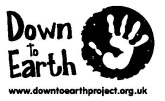 Participant Information and booking form (one form per participant, please)     Participant Information and booking form (one form per participant, please)     Participant Information and booking form (one form per participant, please)     Participant Information and booking form (one form per participant, please)     Participant Information and booking form (one form per participant, please)     Participant Information and booking form (one form per participant, please)     Participant Information and booking form (one form per participant, please)     Participant Information and booking form (one form per participant, please)     Participant Information and booking form (one form per participant, please)     Participant Information and booking form (one form per participant, please)     Participant Information and booking form (one form per participant, please)     Participant Information and booking form (one form per participant, please)     Participant Information and booking form (one form per participant, please)     NameNameOrganisationOrganisationOrganisationJob titleJob titleEmailEmailEmailAddress Address Mobile phone numberMobile phone numberSpecific dietary and medical needsSpecific dietary and medical needsSpecific dietary and medical needsCourse selection Course selection Course selection Course selection Course selection Course selection Course selection Course selection Course selection Course selection Course selection Course selection Course selection Course selection Date(s)Date(s)Course  titleCourse  titleCourse  titleCourse  titleCourse  titleCourse  titleCourse  titleCourse  titleCourse  titleCourse  titleCourse  titleNo. of daysCourse fees  Course fees  Course fees  Course fees  Course fees  Course fees  Course fees  Course fees  Course fees  Course fees  Course fees  Course fees  Course fees  Course fees  Total costTotal costTotal costTotal costTotal costTotal costTotal costTotal costTotal costPayment: Please supply invoicePayment: Please supply invoicePayment: Please supply invoicePayment: Please supply invoicePayment: Please supply invoiceI’ve included a cheque payable to ‘Down to Earth Project’ I’ve included a cheque payable to ‘Down to Earth Project’ I’ve included a cheque payable to ‘Down to Earth Project’ I’ve included a cheque payable to ‘Down to Earth Project’ I’ve included a cheque payable to ‘Down to Earth Project’ I’ve included a cheque payable to ‘Down to Earth Project’ I’ve included a cheque payable to ‘Down to Earth Project’ Research info (please help us develop Down to Earth by telling us a bit about yourself )Research info (please help us develop Down to Earth by telling us a bit about yourself )Research info (please help us develop Down to Earth by telling us a bit about yourself )Research info (please help us develop Down to Earth by telling us a bit about yourself )Research info (please help us develop Down to Earth by telling us a bit about yourself )Research info (please help us develop Down to Earth by telling us a bit about yourself )Research info (please help us develop Down to Earth by telling us a bit about yourself )Research info (please help us develop Down to Earth by telling us a bit about yourself )Research info (please help us develop Down to Earth by telling us a bit about yourself )Research info (please help us develop Down to Earth by telling us a bit about yourself )Research info (please help us develop Down to Earth by telling us a bit about yourself )Research info (please help us develop Down to Earth by telling us a bit about yourself )Research info (please help us develop Down to Earth by telling us a bit about yourself )Research info (please help us develop Down to Earth by telling us a bit about yourself )What do you hope to get out of the course?What do you hope to get out of the course?What do you hope to get out of the course?Why did you choose us?Why did you choose us?Why did you choose us?Where did you hear about our courses? Where did you hear about our courses? Where did you hear about our courses? Anywhere you think we should advertise?Anywhere you think we should advertise?Anywhere you think we should advertise?Please note: Your place will only be secured with full payment.Cancellation re-payments as follows: more than 2 months in advance of course date = 100% refundmore than 1 month in advance of course date = 50% refundless than one month in advance of course date = 0% refund.  We reserve the right to cancel courses if minimum numbers are not reached, in which case you will be 100% refunded.Please note: Your place will only be secured with full payment.Cancellation re-payments as follows: more than 2 months in advance of course date = 100% refundmore than 1 month in advance of course date = 50% refundless than one month in advance of course date = 0% refund.  We reserve the right to cancel courses if minimum numbers are not reached, in which case you will be 100% refunded.Please note: Your place will only be secured with full payment.Cancellation re-payments as follows: more than 2 months in advance of course date = 100% refundmore than 1 month in advance of course date = 50% refundless than one month in advance of course date = 0% refund.  We reserve the right to cancel courses if minimum numbers are not reached, in which case you will be 100% refunded.Please note: Your place will only be secured with full payment.Cancellation re-payments as follows: more than 2 months in advance of course date = 100% refundmore than 1 month in advance of course date = 50% refundless than one month in advance of course date = 0% refund.  We reserve the right to cancel courses if minimum numbers are not reached, in which case you will be 100% refunded.Please note: Your place will only be secured with full payment.Cancellation re-payments as follows: more than 2 months in advance of course date = 100% refundmore than 1 month in advance of course date = 50% refundless than one month in advance of course date = 0% refund.  We reserve the right to cancel courses if minimum numbers are not reached, in which case you will be 100% refunded.Please note: Your place will only be secured with full payment.Cancellation re-payments as follows: more than 2 months in advance of course date = 100% refundmore than 1 month in advance of course date = 50% refundless than one month in advance of course date = 0% refund.  We reserve the right to cancel courses if minimum numbers are not reached, in which case you will be 100% refunded.Please note: Your place will only be secured with full payment.Cancellation re-payments as follows: more than 2 months in advance of course date = 100% refundmore than 1 month in advance of course date = 50% refundless than one month in advance of course date = 0% refund.  We reserve the right to cancel courses if minimum numbers are not reached, in which case you will be 100% refunded.Please note: Your place will only be secured with full payment.Cancellation re-payments as follows: more than 2 months in advance of course date = 100% refundmore than 1 month in advance of course date = 50% refundless than one month in advance of course date = 0% refund.  We reserve the right to cancel courses if minimum numbers are not reached, in which case you will be 100% refunded.Please note: Your place will only be secured with full payment.Cancellation re-payments as follows: more than 2 months in advance of course date = 100% refundmore than 1 month in advance of course date = 50% refundless than one month in advance of course date = 0% refund.  We reserve the right to cancel courses if minimum numbers are not reached, in which case you will be 100% refunded.Please note: Your place will only be secured with full payment.Cancellation re-payments as follows: more than 2 months in advance of course date = 100% refundmore than 1 month in advance of course date = 50% refundless than one month in advance of course date = 0% refund.  We reserve the right to cancel courses if minimum numbers are not reached, in which case you will be 100% refunded.Please note: Your place will only be secured with full payment.Cancellation re-payments as follows: more than 2 months in advance of course date = 100% refundmore than 1 month in advance of course date = 50% refundless than one month in advance of course date = 0% refund.  We reserve the right to cancel courses if minimum numbers are not reached, in which case you will be 100% refunded.Please note: Your place will only be secured with full payment.Cancellation re-payments as follows: more than 2 months in advance of course date = 100% refundmore than 1 month in advance of course date = 50% refundless than one month in advance of course date = 0% refund.  We reserve the right to cancel courses if minimum numbers are not reached, in which case you will be 100% refunded.Please note: Your place will only be secured with full payment.Cancellation re-payments as follows: more than 2 months in advance of course date = 100% refundmore than 1 month in advance of course date = 50% refundless than one month in advance of course date = 0% refund.  We reserve the right to cancel courses if minimum numbers are not reached, in which case you will be 100% refunded.Please note: Your place will only be secured with full payment.Cancellation re-payments as follows: more than 2 months in advance of course date = 100% refundmore than 1 month in advance of course date = 50% refundless than one month in advance of course date = 0% refund.  We reserve the right to cancel courses if minimum numbers are not reached, in which case you will be 100% refunded.Signed:Date:Date:Date: